NORTH AMERICAN COLLECTION AGENCY REGULATORY ASSOCIATION25th ANNUAL MEETINGDowntown Holiday Inn, 425 Meeting Street, Charleston, SC 29403October 15 – October 17, 2018Registration FormName of Attendee: Mr./Mrs./Ms.  ________________________________________________Job Title: 		__________________________________________________________Company Name: 	__________________________________________________________Mailing Address: 	__________________________________________________________	 Telephone:		__________________________________________________________E-mail Address:	______	____________________________________________________Registration Fee	$400.00	if received BEFORE September 1, 2018			$450.00 	if received ON OR AFTER September 1, 2018The registration covers handout materials, lunch and morning and afternoon breaks.  Please make checks payable to “North American Collection Agency Regulatory Association” (NACARA).   Mail Registration Form and check to:Terry Fancy, Exam SupervisorBureau of Consumer Credit Protection35 State House StationAugusta ME  04333-0035The following page provides you with instructions on how to make your hotel reservations.  If you have questions about registration or the hotel, please contact Terry Fancy by telephone at (207) 624-8527 or by email at terance.g.fancy@maine.gov.   If you have questions about the conference or its agenda, please contact Kelly Mack by telephone at (410) 230-6079 or by email at kelly.mack1@maryland.gov.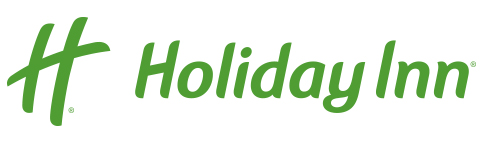 Holiday Inn Charleston Historic Downtown425 Meeting St, Charleston, SC 29403Guests can make reservations by calling the hotel at (843) 718-2327. There is no room block available for industry attendees.  The reserved room rate for regulators is $175.Please reserve your room prior to September 14, 2018.  Unreserved rooms will be released on that date.  Check-in time: 3:00pm.  Check-out: 11:00pm  Amenities:Complimentary in room Wi-Fi24 Hour business centerFitness center and outdoor poolHotel Dining & LoungeThe Meeting Room Restaurant and Tapas Bar located on the first floor provides a farm to table dining experience serving innovative Southern cuisine.Hours of Operation: 6:30 AM - 10:30 AM, 4:00 PM – 10:00 PMHappy Hour  is 4pm to 6pm on Monday through Friday.Thank you for choosing the Holiday Inn Downtown Charleston